UNITED STATES DISTRICT COURTNORTHERN DISTRICT OF IOWACM/ECF ATTORNEY REGISTRATION FORM	If you are an attorney applying for admission to this court, do not submit this form. You must	click on Attorney Info and then Attorney Admission Information. During the admission process,	you will create your own Case Management/Electronic Case Filing (CM/ECF) account.This form must be used if you are admitted and have not previously registered for an account on 	the CM/ECF system for the U.S. District Court for the Northern District of Iowa.Attorneys seeking pro hac vice admission must comply with Local Rule 83(d)(3), which requires 	this CM/ECF Registration form to be completed within 14 days of the filing of the Order Granting 	Pro Hac Vice Admission.First/Middle/Last Name: Attorney Bar ID/State: Are you admitted to practice in the Northern District of Iowa? (Check 1 box and enter date if applicable) Yes-Admission Date:       Pro Hac Vice-Admission Date:     No	  Firm Name: Address: City: 	State: 		Zip: Telephone Number: 					Your primary email address to include on account: Additional email addresses to include on account: If you wish to use s login and password for this court, please list below(password must be at least 8 characters, include 1 capital letter, 1 symbol AND 1 number.)Login:				Password: YOU MUST COMPLETE THE SIGNATURE LINE ON THE NEXT PAGEBy submitting this registration form, the undersigned agrees to the following:1.	The CM/ECF system is for use only in cases designated by the U.S. District Court for the Northern District of Iowa. The CM/ECF system may be used to file and view electronic documents and docket sheets.2.	Each attorney desiring to file pleadings or other papers electronically must complete and sign a CM/ECF Attorney Registration form. An attorneys password issued by the court, combined with the users identification (login), serves as and constitutes the attorneys signature. Therefore, an attorney must protect and secure the password issued by the court so that unauthorized use does not occur. If there is any reason to suspect the password has been compromised in any way, such as resignation or reassignment of a person with authority to use the password, it is the duty and responsibility of the attorney to notify the court immediately. The court will immediately delete the password from the CM/ECF system and issue a new password.3.	Pursuant to Federal Rule of Civil Procedure 11, every pleading, motion and other paper shall be signed by at least one attorney of record or, if the party is not represented by an attorney, all papers shall be signed by the party.  The electronic filing of a complaint, pleading, motion or other paper by an attorney who is a registered participant in the CM/ECF system shall constitute the signature of that attorney under Federal Rule of Civil Procedure 11. 	By registering, the undersigned consents to receive notice electronically and to waive the right to 	receive notice by personal service or first-class mail pursuant to Federal Rule of Civil Procedure	5(b)(2)(C), except with regard to service of a complaint and summons. This provision does 	include electronic notice of the entry of an order or judgment.A user accesses court information via the courts website or through the Public Access to Court 	Electronic Records (PACER) Service Center. Although the court manages the procedures for 	electronic filing, all electronic public access to case file documents occurs through PACER. A 	PACER login is required in addition to the CM/ECF login and password issued by the court. To 	register for PACER, a user must complete the online form or submit a registration form, which	is available on the PACER website: http://pacer.psc.uscourts.gov	By registering, the undersigned agrees to abide by the court’s Local Rules and the Electronic 	Case Filing Procedures Manual, and any changes or additions that may be made to such rules 	and procedures in the future. Registered CM/ECF users agree to comply with the Federal Rules 	of Civil and Criminal Procedure, including those governing electronic filing, privacy and 	redaction. See, e.g., Fed. R. Civ. P. 5.2.	Additional information and procedures are available on the court’s website.Email completed form to: ecfhelp@iand.uscourts.gov  Subject Line: ECF Attorney RegistrationDate:  	(type name) s/ COURT USE ONLY	Login:Password:							Issuer/Date: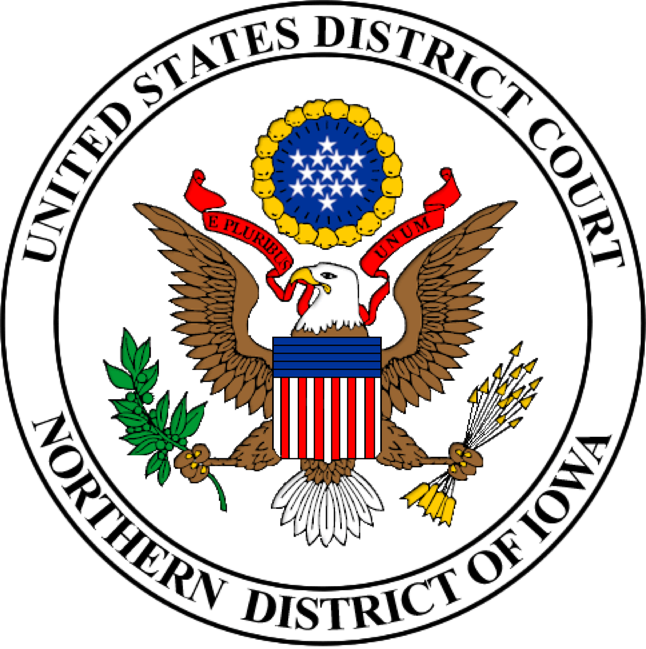 